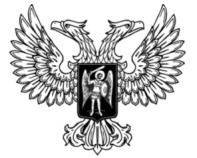 ДонецкАЯ НароднАЯ РеспубликАЗАКОНО СОЦИАЛЬНОЙ ЗАЩИТЕ ВЕТЕРАНОВ ВОЙНЫПринят Постановлением Народного Совета 15 мая 2015 года(С изменениями, внесенными Законом от 05.02.2016 № 102-IНС,от 23.09.2016 № 150-IНС,от 25.05.2018 № 227-IНС)Настоящий Закон устанавливает правовой статус ветеранов войны, а также определяет правовые гарантии, организационные и экономические меры их социальной защиты, направленной на создание достойных условий жизни и обеспечения ими ветеранов войны, возможности активной деятельности, почета и уважения в обществе.Глава 1. Общие положенияСтатья 1. Основные задачи ЗаконаЗакон направлен на защиту ветеранов войны путем:а) создания надлежащих условий для поддержания их здоровья, долголетия и активного образа жизни;б) организации социального и иных видов обслуживания, совершенствования системы социальной защиты и укрепления ее организационной и материально-технической базы;в) выполнения целевых программ социальной и правовой защиты ветеранов войны;г) предоставления льгот, преимуществ и социальных гарантий в процессе трудовой деятельности в соответствии с профессиональной подготовкой и с учетом состояния здоровья.Статья 2. Законодательство о социальной защите ветеранов войны1. Законодательство Донецкой Народной Республики о социальной защите ветеранов войны состоит из настоящего Закона и иных нормативных правовых актов Донецкой Народной Республики.2. Если в международных договорах (соглашениях) Донецкой Народной Республики в сфере социальной защиты ветеранов, обязательность на применение которых определена Народным Советом Донецкой Народной Республики, содержатся иные нормы, не ниже тех, которые установлены настоящим Законом, применяются нормы международных договоров (соглашений).3. Установленные ранее для ветеранов войны законодательством СССР и Украины льготы и другие меры социальной защиты не могут быть отменены без равноценной замены.4. Местные органы исполнительной власти, предприятия, учреждения и организации имеют право за счет собственных средств и благотворительных поступлений устанавливать дополнительные гарантии социальной защиты для категорий лиц, определяемых настоящим Законом.Глава 2. Понятие и содержание статуса ветеранов войны и лиц, социальная защита которых предусматривается настоящим ЗакономСтатья 3. Ветераны войны1. Ветеранами войны являются лица, принимавшие участие в войнах, иных вооруженных конфликтах по защите СССР, Донецкой Народной Республики, а также по направлению Правительства СССР, принимавшие участие в боевых действиях на территории других государств.2. К ветеранам войны относятся:а) участники боевых действий в войнах, вооруженных конфликтах, иных боевых операциях (далее именуются – участники боевых действий);б) инвалиды войны;в) иные участники войны, военных конфликтов (далее именуются – участники войны.Статья 4. Участники боевых действий1. Участниками боевых действий являются лица, непосредственно участвовавшие в вооруженной борьбе (боевых действиях) по защите СССР, Донецкой Народной Республики в составе воинских подразделений, соединений, объединений всех видов и родов войск Вооруженных Сил, армии (флота), в партизанских отрядах, подполье и ополчении, а также в боевых действиях на территории других государств по направлению правительства СССР или Донецкой Народной Республики.2. Настоящим Законом различаются следующие категории участников боевых действий:а) участники боевых действий в период Великой Отечественной войны;б) участники боевых действий в других войнах, вооруженных конфликтах, иных боевых операциях по защите СССР;в) участники боевых действий по защите Донецкой Народной Республики, в том числе лица, которые непосредственно осуществляли разминирование территорий и объектов;(Пункт «в» части 2 статьи 4 изложен в новой редакции в соответствии с Законом от 05.02.2016 № 102-IНС)г) участники боевых действий в локальных войнах и вооруженных конфликтах на территории других государств, принимавшие участие в них по решениям правительства СССР или Донецкой Народной Республики.3. Участниками боевых действий в годы Великой Отечественной войны признаются следующие категории участников Великой Отечественной войны:а) военнослужащие, проходившие службу, либо временно находившиеся в воинских частях, штабах и учреждениях, входивших в состав действующей армии в период Великой Отечественной войны, партизаны и подпольщики Великой Отечественной войны;б) военнослужащие, а также лица начальствующего и рядового состава органов внутренних дел и государственной безопасности СССР, проходившие в период ВеликойОтечественной войны службу в городах-героях, указанных в Приложении II к настоящему Закону, во время их обороны;в) лица вольнонаемного состава армии и флота, войск и органов внутренних дел и государственной безопасности СССР, занимавшие штатные должности в воинских частях, штабах и учреждениях, входивших в состав действующей армии в период Великой Отечественной войны, либо находившиеся в соответствующие периоды в городах-героях, указанных в Приложении II к настоящему Закону, во время их обороны;г) лица, которые в период Великой Отечественной войны находились в составе воинских частей, штабов и учреждений, входивших в состав действующей армии и флота, в качестве сыновей (воспитанников) полков и юнг;д) лица, принимавшие участие в боевых действиях против фашистской Германии и ее союзников в годы второй мировой войны на территории зарубежных стран в составе армий союзников СССР, партизанских отрядов, подпольных групп и других антифашистских формирований;е) сотрудники разведки, контрразведки и другие лица, выполнявшие специальные задания в частях действующей армии, в тылу противника или на территории других государств в период Великой Отечественной войны;ж) работники предприятий и военных объектов, наркоматов, ведомств, переведенных в период Великой Отечественной войны на положение лиц, состоящих в рядах Красной Армии, и выполнявших задачи в интересах армии и флота в пределах тыловых границ действующих фронтов или оперативных зон действующих флотов, а также работники учреждений и организаций (в том числе культуры и искусства), корреспонденты центральных газет, журналов, ТАСС, Совинформбюро и радио, кинооператоры Центральной студии документальных фильмов (кинохроники), командированные в годы Великой Отечественной войны в действующую армию;з) лица, которые в несовершеннолетнем возрасте были призваны либо добровольно вступили в состав действующей армии и флота во время военных призывов 1941 – 1945 годов.4. Участниками боевых действий по защите СССР и Украины в других войнах, вооруженных конфликтах, иных боевых операциях признаются:а) военнослужащие и иные лица, принимавшие участие в войнах, вооруженных конфликтах, иных боевых операциях по защите СССР, указанных в приложении 1 к настоящему Закону;б) военнослужащие, лица рядового и начальствующего состава органов внутренних дел, государственной безопасности, бойцы и командный состав истребительных батальонов, взводов и отрядов защиты народа, участвовавшие в боевых операциях при выполнении правительственных боевых заданий на территории СССР в период с 1 января 1944 года по 31 декабря 1951 года;в) лица, проходившие военную службу в Штабе Гражданской обороны бывшего СССР и Украины, МЧС Украины, проходившие службу на должностях рядового и начальствующего состава органов и подразделений гражданской защиты до вступления в законную силу Конституции Донецкой Народной Республики, если они непосредственно осуществляли разминирование территорий и объектов от боеприпасов и взрывчатых веществ, оставшихся после войн и вооруженных конфликтов, в том числе лица, которые были привлечены командованием воинских частей, начальниками подразделений службы гражданской защиты, государственными органами к разминированию полей и объектов народного хозяйства, объектов жилого и нежилого фонда, социальной инфраструктуры, и лица, которые на минных тральщиках участвовали в тралении мин в территориальных и нейтральных водах в военное или послевоенное время до вступления в законную силу Конституции Донецкой Народной Республики.(Часть 4 статьи 4 изложена в новой редакции в соответствии с Законом от 25.05.2018 № 227-IНС)5. Участниками боевых действий по защите Донецкой Народной Республики признаются лица, состоявшие:а) в вооруженных формированиях Донецкой Народной Республики и в их составе принимавшие участие в боях по отражению военной агрессии государства Украина против Донецкой Народной Республики;б) (Пункт «б» части 5 статьи 4 утратил силу в соответствии с Законом от 25.05.2018 № 227-IНС)в) на службе в республиканском органе исполнительной власти, проводящим государственную политику и осуществляющим функции по нормативно-правовому регулированию, контролю и надзору в сфере гражданской обороны, защиты населения и территорий от последствий чрезвычайных ситуаций, обеспечения пожарной безопасности, которые после вступления в законную силу Конституции Донецкой Народной Республики непосредственно осуществляли разминирование территорий и объектов от боеприпасов и взрывчатых веществ.(Абзац первый части 5 статьи 4 изложен в новой редакции в соответствии с Законом от 05.02.2016 № 102-IНС)Перечень вооруженных формирований Донецкой Народной Республики, списки личного состава вооруженных формирований Донецкой Народной Республики, время их участия в боях по защите Донецкой Народной Республики формируются соответственно Министерством обороны Донецкой Народной Республики, Министерством внутренних дел Донецкой Народной Республики, Министерством Государственной безопасности Донецкой Народной Республики и утверждаются Главой Донецкой Народной Республики.6. Участниками боевых действий на территории других государств признаются:а) военнослужащие, военнообязанные, призванные на военные сборы, лица рядового и начальствующего состава органов внутренних дел и государственной безопасности, работники указанных органов, работники Министерства обороны СССР, направленные Правительством СССР в другие государства и принимавшие там участие в боевых действиях при исполнении служебных обязанностей в этих государствах;б) военнослужащие автомобильных батальонов, направлявшихся для доставки грузов в Афганистан с территории СССР в период ведения боевых действий с декабря 1979 по февраль 1989;в) военнослужащие летного состава, совершавшие вылеты на боевые задания в Афганистан с территории СССР в период ведения боевых действий.Перечень государств, территорий и периодов ведения боевых действий, участие в которых дает право на статус участника боевых действий, приводится в Приложениях I, III к настоящему Закону.Статья 5. Инвалиды войныИнвалидами войны признаются:а) лица из числа военнослужащих действующей армии, партизан и подпольщиков Великой Отечественной войны, а также рабочих и служащих соответствующих категорий, ставших инвалидами вследствие ранения, контузии, увечья или заболевания, полученных в период Великой Отечественной войны на фронте, в районе военных действий, на прифронтовых участках железных дорог, на сооружении оборонительных рубежей, военно-морских баз и аэродромов;б) лица из числа военнослужащих, ставших инвалидами вследствие ранения, контузии, увечья или заболевания, полученных при защите СССР, при исполнении иных обязанностей военной службы на фронте, в районах боевых действий, на территориях, указанных в Приложении III к настоящему Закону и в периоды, указанные в Приложении I к настоящему Закону, а также при исполнении служебных обязанностей в другое время;(Пункт «б» части 1 статьи 5 изложен в новой редакции в соответствии с Законом от 23.09.2016 № 150-IНС)в) лица начальствующего и рядового состава органов внутренних дел и государственной безопасности СССР, ставшие инвалидами вследствие ранения, контузии, увечья, полученных при исполнении служебных обязанностей либо вследствие заболевания, связанного с пребыванием на фронте или с выполнением служебных обязанностей в государствах, где велись боевые действия, а также при исполнении служебных обязанностей в другое время;г) лица из числа бойцов и командного состава истребительных батальонов, взводов и отрядов защиты народа, действовавших в период с 1 января 1944 года по 31 декабря 1951 года на территории Украинской, Белорусской, Литовской, Латвийской, Эстонской ССР, ставшие инвалидами вследствие ранения, контузии или увечья, полученных при исполнении служебных обязанностей в этих батальонах, взводах и отрядах;д) рабочие и служащие соответствующих категорий, обслуживающие действующие воинские контингенты в других странах и ставшие инвалидами вследствие ранения, контузии, увечья либо заболевания, полученных в период ведения боевых действий;е) лица из числа защитников Донецкой Народной Республики, ставшие инвалидами вследствие ранения, контузии, увечья или заболевания, полученных в ходе боевых действий или в результате террористических актов, либо по отражению военной агрессии государства Украина.ж) лица, ставшие инвалидами вследствие ранений или другого ущерба здоровью, полученных в районах боевых действий в период Великой Отечественной войны, а также в период боевых действий в Донецкой Народной Республике и в послевоенный период от боеприпасов, мино-взрывных устройств и взрывчатых веществ, оставшихся на местности в районах ведения боевых действий, а также при выполнении работ по разминированию;з) лица начальствующего и рядового состава органов Министерства внутренних дел и органов Комитета государственной безопасности бывшего СССР, Министерства внутренних дел Украины, Службы безопасности Украины, Службы внешней разведки Украины и иных воинских формирований, ставших инвалидами вследствие ранения, контузии, увечья или заболевания, полученных при исполнении служебных обязанностей, ликвидации последствий Чернобыльской катастрофы, ядерных аварий, ядерных испытаний, участии в военных учениях с применением ядерного оружия, других поражений ядерными материалами в период до вступления в законную силу Конституции Донецкой Народной Республики;(Пункт «з» части 1 статьи 5 введен Законом от 05.02.2016 № 102-IНС)и) лица, привлеченные в состав формирований Гражданской обороны, ставшие инвалидами вследствие заболеваний, связанных с ликвидацией последствий Чернобыльской катастрофы.(Пункт «и» части 1 статьи 5 введен Законом от 05.02.2016 № 102-IНС)Статья 6. Участники войны, иные категории лиц, приравненные кним1. Участниками войны признаются лица, проходившие военную службу (находившиеся на положении военнослужащих) в тылу, а также работавшие в пределах фронтовых и прифронтовых границ, в том числе:а) военнослужащие, проходившие военную службу в период с 22 июня 1941 года по 3 сентября 1945 года в течение не менее четырех месяцев в тылу (в воинских частях, учреждениях, военно-учебных заведениях, не входивших в состав действующей армии) или награжденные орденами, медалями СССР за безупречную воинскую службу в период Великой Отечественной войны;б) лица, работавшие в период Великой Отечественной войны на объектах противовоздушной обороны, местной противовоздушной обороны, строительстве оборонительных сооружений, морских баз, аэродромов и других военных объектов в пределах тыловых границ действующих фронтов, на прифронтовых участках железных и автомобильных дорог;в) члены экипажей судов транспортного флота (морского, речного), интернированные в период Великой Отечественной войны в портах других государств;г) лица, привлекавшиеся местными органами исполнительной власти к сбору боеприпасов и военной техники, разминированию территорий в период Великой Отечественной войны, а также в послевоенный период до 1951 года;д) малолетние труженики тыла, работающие в 1941-1945 годах в тылу, отмеченные соответствующими знаками отличия.2. Бывшие узники концлагерей, гетто и других мест принудительного содержания, созданных фашистами и их союзниками в период второй мировой войны.3. Лица, работавшие в периоды блокады в городе Ленинграде на предприятиях, в учреждениях и организациях города и награжденные медалью «За оборону Ленинграда», и лица, награжденные знаком «Житель блокадного Ленинграда».4. Лица, награжденные орденами и медалями СССР за самоотверженный труд в тылу в период Великой Отечественной войны.5. Участниками защиты Донецкой Народной Республики признаются:а) лица, обеспечивавшие оборону Донецкой Народной Республики в ходе отражения военной агрессии государства Украина и награжденные за это орденами и медалями Донецкой Народной Республики, либо знаком «За оборону Донецкой Народной Республики»;б) медицинские работники, водители санитарных машин, оказывавшие помощь раненым непосредственно на позициях и (или) на территориях, подвергающихся артиллерийским обстрелам и обеспечивавшие последующую эвакуацию раненых и пострадавших в лечебные учреждения;в) рядовой и начальствующий состав подразделений Министерства по делам гражданской обороны, чрезвычайным ситуациям и ликвидации последствий стихийных бедствий, аварийных и рабочих бригад служб жилищно-коммунального хозяйства, принимавшие участие в тушении пожаров, а также других участников ликвидации последствий боевых действий, обстрелов и диверсионных террористических актов в боевой обстановке;г) лица, принимавшие участие в плановом разминировании территории и объектов Донецкой Народной Республики;д) военные корреспонденты и операторы, осуществлявшие сопровождение воинских подразделений и освещавших военные события в средствах массовой информации Донецкой Народной Республики.6. Рабочие и служащие, обслуживавшие действующие воинские контингенты в других государствах, в которых велись боевые действия, получившие ранения, контузии или увечья, либо награжденные орденами и медалями СССР за участие в обеспечении боевых действий, а также отработавшие в Афганистане в период с декабря 1979 года по декабрь 1988 года установленный срок либо откомандированные досрочно по уважительным причинам.Статья 7. Защитники Донецкой Народной РеспубликиЗащитниками Донецкой Народной Республики признаются участники боевых действий по защите Донецкой Народной Республики, а также участники защиты Донецкой Народной Республики.Статья 8. Иные лица, социальная защита которых предусмотрена настоящим ЗакономНастоящий Закон предусматривает социальную защиту:1. Семей:а) лиц, указанных в статьях 4 и 5 настоящего Закона, которые погибли, умерли в плену, или пропали без вести в ходе боевых действий, либо умерли вследствие ранения, контузии, увечья или заболевания, связанного с участием в боевых действиях;б) лиц из числа личного состава групп самозащиты объектов и аварийных команд местной противовоздушной обороны, работников госпиталей и больниц города Ленинграда, погибших в период Великой Отечественной войны;в) лиц из числа военнослужащих, призванных на военные сборы военнообязанных, рядового и начальствующего состава органов внутренних дел и государственной безопасности СССР, погибших (умерших) во время выполнения задач по охране общественного порядка при чрезвычайных обстоятельствах, связанных с антиобщественными проявлениями.К членам семьи лиц, указанных в настоящей части статьи, на которых распространяются положения статьи 13 настоящего Закона, относятся:а) дети и другие иждивенцы до 18 лет (учащиеся до 23 лет);б) родители;в) муж (жена), не вступившие в повторный брак.2. Жен (мужей) умерших инвалидов войны, участников боевых действий в период Великой Отечественной войны, граждан, работавших на предприятиях, в учреждениях и организациях в период блокады в городе Ленинграде и награжденных медалью «За оборону Ленинграда» или знаком «Житель блокадного Ленинграда», не вступивших в повторный брак.3. Детей, родители (родитель) которых (в том числе усыновители, опекуны, попечители) погибли или умерли вследствие военной травмы, полученной в период боевых действий по защите Донецкой Народной Республики, либо заболевания, связанного с участием в боевых действиях, до достижения ими совершеннолетия (учащиеся до 23 лет).Статья 9. Лица, имеющие особые заслуги перед РодинойЛицами, имеющими особые заслуги перед Родиной, признаются Герои Советского Союза, лица, награжденные орденом Славы трех степеней, а также лица, которые определены как имеющие особые заслуги перед Родиной специальным Указом Главы Донецкой Народной Республики.Глава 3. Льготы и гарантии, устанавливаемые для категорий лиц, определяемых настоящим ЗакономСтатья 10. Льготы и гарантии участникам боевых действий(Абзац первый статьи 10 исключен Законом от 05.02.2016 № 102-IНС)1. Для участников Великой Отечественной войны и других операций по защите СССР, указанных в пунктах 3,4 статьи 4 настоящего Закона, для участников боевых действий на территории других государств, перечень которых определен Приложением I к настоящему Закону:а) бесплатное обеспечение лекарствами по рецептам врачей согласно перечню и в порядке, установленном Советом Министров Донецкой Народной Республики;б) внеочередное и бесплатное зубопротезирование (кроме протезов из драгоценных металлов) в поликлиниках по месту жительства, а также бесплатное обеспечение другими протезно-ортопедическими изделиями;в) пользование поликлиниками, к которым они были прикреплены в период работы при выходе на пенсию или перемене места работы;г) преимущественное обеспечение по месту работы путевками по медицинским показаниям в санатории, профилактории, отделения реабилитации учреждений здравоохранения, дома отдыха, а неработающим – бесплатное обеспечение путевками один раз в год соответствующим органом социального страхования;д) право на использование очередного ежегодного отпуска в удобное для них время, а также получение дополнительного отпуска без сохранения заработной платы сроком до 35 календарных дней в году;е) выплата пособия по временной нетрудоспособности в размере 100 процентов средней заработной платы независимо от стажа работы;ж) преимущественное право оставления на работе при сокращении численности или штата работников в связи с изменениями в организации производства и труда и на трудоустройство в случае ликвидации предприятия, учреждения, организации;з) первоочередное обеспечение жилой площадью лиц, нуждающихся в улучшении жилищных условий. Участники боевых действий не могут быть выселены из служебных помещений без предоставления им другого жилого помещения;и) право на получение разовых льготных кредитов банковских учреждений на индивидуальное (кооперативное) жилищное строительство, а также на приобретение (строительство) садовых домиков и благоустройство садовых участков;к) преимущественное право на вступление в жилищные, жилищно-строительные, гаражные, дачные кооперативы, садово-огороднические товарищества, на приобретение материалов для индивидуального строительство садовых домиков;л) право на внеочередное пользование всеми услугами связи;м) право на внеочередную установку телефона и 50-процентную скидку с оплаты за установку и пользование телефоном (кроме междугородных переговоров);н) льготное налогообложение в соответствии с законодательством Донецкой Народной Республики;о) первоочередное устройство в дома-интернаты для престарелых и инвалидов, а также внеочередной прием на обслуживание отделениями социальной помощи на дому;п) первоочередное обслуживание предприятиями, учреждениями и организациями службы быта, торговли, общественного питания, жилищно-коммунального хозяйства, транспорта, медицинскими, спортивно-оздоровительными и культурно-просветительными учреждениями;р) 50-процентная скидка с оплаты за полезную площадь квартиры в пределах норм, установленных законодательством, занимаемой участником боевых действий, в том числе членами семьи, с ним проживающими. Излишняя полезная площадь до 15 квадратных метров оплачивается в одинарном размере;с) освобождение участника боевых действий и его супруги(а) от уплаты за природный газ, электрическую энергию, холодное и горячее водоснабжение, отопление в пределах установленных социальных норм для данного вида коммунальных услуг, 50-процентная скидка с оплаты иных коммунальных услуг, 50-процентная скидка с оплаты коммунальных услуг с иных членов семьи участника боевых действий, проживающих вместе с ним, независимо от вида жилого фонда. Для участников боевых действий и членов семьи с ним проживающих, не имеющих центрального отопления, – первоочередное приобретение топлива по льготной цене в пределах норм для продажи населению, установленных уполномоченным на то республиканским органом исполнительной власти;т) бесплатный проезд всеми видами городского транспорта (кроме такси), автомобильным транспортом общего пользования в сельской местности, а также железнодорожным и автомобильным транспортом пригородных маршрутов в пределах Донецкой Народной Республики.2. Участникам боевых действий по защите Донецкой Народной Республики и боевых действий на территории других государств, перечень которых определен Приложением III к настоящему Закону:а) бесплатное обеспечение лекарствами по рецептам врачей согласно перечню и в порядке, установленном Советом Министров Донецкой Народной Республики;б) внеочередное и бесплатное зубопротезирование (кроме протезов из драгоценных металлов) в поликлиниках по месту жительства, а также бесплатное обеспечение другими протезно-ортопедическими изделиями;в) преимущественное обеспечение по месту работы путевками по медицинским показаниям в санатории, профилактории, отделения реабилитации учреждений здравоохранения, дома отдыха, а неработающим – бесплатное обеспечение путевками один раз в год соответствующим фондом социального страхования;г) первоочередное обеспечение жилой площадью лиц, нуждающихся в улучшении жилищных условий.Участники боевых действий не могут быть выселены из служебных жилых помещений без предоставления им другого жилья;д) право на получение разовых льготных кредитов банковских учреждений на индивидуальное (кооперативное) строительство;е) преимущественное право на вступление в жилищные, жилищно-строительные, гаражные, дачные кооперативы, садово-огороднические товарищества;ж) право на первоочередную установку телефона с 50-процентной скидкой с оплаты за его установку;з) право на использование очередного ежегодного отпуска в удобное для них время, а также на получение дополнительного отпуска без сохранения заработной платы сроком до двух недель в году;и) право на внеконкурсное поступление в высшие и средние специальные учебные заведения и на курсы обучения соответствующим профессиям; к) бесплатное обучение в высших и средних специальных учебных заведениях Донецкой Народной Республики;л) льготы по налогу на доходы физических лиц согласно действующему законодательству Донецкой Народной Республики;м) первоочередное обслуживание в медицинских спортивно-оздоровительных и культурно-просветительных учреждениях;н) 50-процентная скидка с оплаты за полезную площадь квартиры в пределах установленной нормы для участника боевых действий, оплата излишней полезной площади до 15 квадратных метров производится в одинарном размере;о) 50-процентная скидка с оплаты коммунальных услуг в пределах норм потребления коммунальных услуг для участника боевых действий, а для проживающих в домах, не имеющих центрального отопления, – приобретение топлива по льготной цене в пределах норм, установленных для продажи населению;п) бесплатный проезд всеми видами городского транспорта (кроме такси), автомобильным транспортом общего пользования в сельской местности, а также железнодорожным и автомобильным транспортом пригородных маршрутов в пределах Донецкой Народной Республики;р) преимущественное право оставления на работе при сокращении численности или штата работников в связи с изменениями в организации производства и труда и на трудоустройство в случае ликвидации предприятия, учреждения, организации;с) оплата труда при освоении новой профессии (подготовке новых рабочих) в размере 100 процентов тарифной ставки за весь период обучения;т) сохранение на весь период обучения с отрывом от работы средней заработной платы по имеющейся профессии и квалификации при переподготовке, обучении второй профессии и повышении квалификации.Статья 11. Льготы и гарантии инвалидам войны1. Инвалидам войны предоставляются следующие льготы и гарантии:а) бесплатное обеспечение лекарствами по рецептам врачей согласно перечню и в порядке, установленном Советом Министров Донецкой Народной Республики;б) внеочередное бесплатное изготовление и ремонт зубных протезов (за исключением протезов из драгоценных металлов), а также бесплатное обеспечение другими протезами и протезно-ортопедическими изделиями;в) бесплатное получение, при наличии медицинских показаний, инвалидного кресла-коляски сроком: дорожной – на 4 года, комнатной – на 5 лет без права продажи и передачи другим лицам. В случае смерти инвалида или ненадобности инвалидное кресло-коляска подлежит сдаче органу социального обеспечения по месту жительства;г) бесплатное пользование при выходе на пенсию поликлиниками, к которым они были прикреплены в период работы, внеочередное бесплатное оказание медицинской помощи и обслуживание в лечебно-профилактических учреждениях (в том числе в госпитале ветеранов войны), первоочередная госпитализация и обслуживание в аптеках;д) первоочередное обеспечение по медицинским показаниям бесплатными путевками в санатории, профилактории, отделения реабилитации учреждений здравоохранения, дома отдыха для работающих – по месту работы (кроме учебно-производственных предприятий инвалидов), для неработающих – соответствующими органами социального страхования, один раз в календарный год.По желанию инвалида вместо путевки он может один раз в год получать денежную компенсацию. Порядок предоставления путевок, размер и порядок выплаты компенсаций определяется Советом Министров Донецкой Народной Республики;е) право на использование очередного ежегодного отпуска в удобное для них время и получение дополнительного отпуска без сохранения заработной платы сроком до одного месяца в рабочем году.Инвалидам I и II групп при недостаточности ежегодного и дополнительного отпусков для лечения и проезда в санатории и обратно разрешается выдавать листки временной нетрудоспособности на необходимое число дней и производить выплату пособий по общеобязательному государственному социальному страхованию независимо от того, кем и за чей счет предоставлена путевка;ж) выплата работающим инвалидам пособия по временной нетрудоспособности в размере 100 процентов заработка независимо от стажа работы и пособия по временной нетрудоспособности вследствие общего заболевания до четырех месяцев подряд или до пяти месяцев в календарном году;з) первоочередное (внеочередное для инвалидов I группы) получение жилья, улучшение жилищных условий нуждающимся в этом (дополнительные основания признания нуждающихся в улучшении жилищных условий устанавливаются органами местного самоуправления), внеочередной ремонт занимаемых жилых помещений;и) инвалиды не могут быть выселены из занимаемых ими служебных помещений без предоставления другого жилого помещения;к) 50-процентная скидка с оплаты занимаемой полезной площади квартиры инвалиду и членам его семьи, с ним проживающих (в пределах норм, предусмотренных действующим законодательством), а излишняя полезная площадь до 15 квадратных метров оплачивается в одинарном размере;л) освобождение от уплаты инвалида и членов его семьи, с ним проживающих, за коммунальные услуги, а проживающим в домах, не имеющих центрального отопления,– в оплате топлива, приобретаемого в пределах норм, установленных для продажи населению, и транспортных услуг для доставки этого топлива. Льгота предоставляется лицам, проживающим в домах всех форм собственности;м) получение разовых льготных кредитов банковских учреждений на приобретение (строительство) квартиры, индивидуального жилого дома, садового домика, благоустройство садового участка;н) капитальный ремонт принадлежащих им жилых помещений за счет местных бюджетов и на условиях, определяемых органами местного самоуправления;о) первоочередное получение местных строительных материалов для индивидуального жилищного строительства;п) преимущественное право на вступление в жилищные, жилищно-строительные, гаражные, дачные кооперативы, садово-огороднические товарищества и бесплатное получение земельных участков в размерах, определяемых действующим законодательством Донецкой Народной Республики для индивидуального жилищного строительства, садово-огороднического хозяйства;р) бесплатное получение легкового малолитражного автомобиля с ручным управлением при наличии медицинских показаний на получение автотранспорта сроком на одиннадцать лет без права продажи, при этом категории инвалидов, предусмотренные подпунктами «а», «б», «в», «г», «д», «е» статьи 5 настоящего Закона, наделяются первоочередным правом на получение легкового малолитражного автомобиля. При наличии противопоказаний к вождению автомобиля инвалиду предоставляется право передать управление автомобилем другому лицу, проживающему с данным инвалидом в одном населенном пункте.Инвалидам, проживающим в сельской местности, по их желанию и в порядке очереди взамен автомобиля выплачивается денежная компенсация для закупки лошади с упряжью и соответствующего гужевого транспортного средства.В случае смерти инвалида выданный ему бесплатно автомобиль (закупленная лошадь с упряжью и транспортным средством) остается в собственности семьи умершего;с) инвалидам, получившим, приобретшим на льготных условиях, а также купившим автомобиль за полную стоимость, при наличии у них медицинских показаний выплачивается денежная компенсация расходов на бензин, техническое обслуживание и на запасные части к ним в сумме из расчета  бензина ежемесячно по ценам, установленным уполномоченным на это республиканским органом исполнительной власти;т) компенсация расходов на капитальный ремонт автомобиля, полученного, приобретенного на льготных условиях, а также купленного за полную стоимость, при наличии у инвалида медицинских показаний– один раз после семилетней эксплуатации из расчета 25 процентов их стоимости на момент ремонта. Автомобильные аккумуляторы выдаются через каждые 3,5 года в счет ремонта;у) выплата ежегодной денежной компенсации расходов на транспортное обслуживание в размере, соответствующем компенсации на бензин, техническое обслуживание и на запасные части к ним инвалидам, имеющим показания для бесплатного получения транспортного средства, но не получившим его;ф) 50-процентная скидка по уплате за платную стоянку принадлежащего инвалиду автомобиля;х) льготное налогообложение в соответствии с законодательством Донецкой Народной Республики;ц) внеочередное пользование всеми видами услуг связи, внеочередная бесплатная установка и пользование телефоном (кроме междугородных переговоров);ч) первоочередное обслуживание предприятиями и организациями служб быта, торговли, общественного питания, жилищно-коммунального хозяйства, транспорта, спортивно-оздоровительными и культурно-просветительными учреждениями, а также при приобретении билетов на все виды транспорта;ш) прием вне конкурса (инвалидов и (или) их детей) в республиканские учреждения высшего и среднего профессионального образования и на курсы обучения соответствующим профессиям. Студенты-инвалиды войны имеют право на первоочередное вселение в студенческие общежития и проживание в них в течение всего времени обучения. Обеспечение студентов-инвалидов войны специальными стипендиями, устанавливаемыми уполномоченным на то республиканским органом исполнительной власти;щ) бесплатное обучение новым профессиям по месту работы, на курсах повышения квалификации в системе государственной подготовки и переподготовки кадров, сохранение оплаты труда (100-процентной тарифной ставки) по последнему месту работы в течение всего периода обучения;ы) внеочередной прием в дома-интернаты для престарелых и инвалидов, в центры социального обслуживания, а также внеочередной прием на обслуживание отделениями социальной помощи на дому;э) бесплатный проезд на всех видах городского транспорта (кроме такси) в любом городе Донецкой Народной Республики независимо от их места жительства, автомобильным транспортом общего пользования в сельской местности, а также железнодорожным и автомобильным транспортом пригородных и республиканских маршрутов в пределах Донецкой Народной Республики;Лицу, сопровождающему инвалида I группы в таких поездках, предоставляется 25-процентная скидка с оплаты проезда указанными видами транспорта.2. Льготы, указанные в части 1 настоящей статьи, распространяются также на лиц, ставших инвалидами в результате ранений, полученных в ходе боевых действий по отражению военной агрессии государства Украина против Донецкой Народной Республики.(Часть 2 статьи 11 Закона изложена в новой редакции в соответствии с Законом от 05.02.2016 № 102-IНС)Статья 12. Льготы и гарантии участникам войныУчастникам войны предоставляются следующие льготы:1. Для лиц, указанных в пунктах 1,2,3,4 статьи 6 настоящего Закона:а) бесплатное обеспечение лекарствами по рецептам врачей согласно перечню и в порядке, установленном Советом Министров Донецкой Народной Республики;б) бесплатное зубопротезирование (кроме изготовления протезов из драгоценных металлов) в поликлиниках по месту жительства, а также бесплатное обеспечение другими протезно-ортопедическими изделиями;в) пользование при выходе на пенсию поликлиниками, к которым они были прикреплены в период работы;г) обеспечение по месту работы путевками по медицинским показаниям в санатории, профилактории, отделения реабилитации учреждений здравоохранения, дома отдыха, а неработающим – бесплатное обеспечение путевками один раз в два года соответствующим фондом социального страхования;д) право на использование ежегодного отпуска в удобное для них время, а также дополнительного отпуска без сохранения заработной платы сроком до двух недель в году;е) первоочередное обеспечение жилой площадью лиц, нуждающихся в улучшении жилищных условий.Указанные лица не могут быть выселены из служебных помещений без предоставления другого помещения;ж) право на получение льготных ссуд на индивидуальное жилищное строительство, капитальный ремонт жилья, приобретение или строительство садовых домиков и благоустройство садовых участков, право на преимущественное приобретение строительных материалов;з) преимущественное право на вступление в жилищно-строительные кооперативы, кооперативы по строительству и эксплуатации коллективных гаражей, в садово-огороднические товарищества (кооперативы);и) право на первоочередную установку телефона и 50-процентную скидку за пользование телефоном (кроме междугородных переговоров);к) льготное налогообложение в соответствии с законодательством Донецкой Народной Республики;л) 50-процентная скидка для лиц указанных категорий с оплаты за полезную площадь квартир в пределах установленной законодательством нормы, оплата излишней площади до 15 квадратных метров устанавливается в одинарном размере;м) 50-процентная скидка для лиц указанных категорий с оплаты коммунальных услуг в пределах норм их потребления, а для проживающих в домах, не имеющих центрального отопления,– приобретение топлива по льготной цене в пределах норм, установленных уполномоченным на то республиканским органом исполнительной власти, для продажи населению;н) бесплатный проезд всеми видами городского транспорта (кроме такси), автомобильным транспортом общего пользования в сельской местности, а также железнодорожным и автомобильным транспортом пригородных и республиканских маршрутов в пределах Донецкой Народной Республики;2. Для лиц, указанных в пунктах 5,6 статьи 6 настоящего Закона:а) пользование при выходе на пенсию поликлиниками, к которым они были прикреплены в период работы;б) преимущественное право на обеспечение по месту работы путевками в санатории, профилактории и дома отдыха;в) право на использование очередного ежегодного отпуска в удобное для них время, а также на получение дополнительного отпуска без сохранения заработной платы сроком до двух недель в году;г) право на получение ссуды на льготных условиях на индивидуальное жилищное строительство;д) преимущественное право на прием в жилищно-строительные кооперативы, кооперативы по строительству и эксплуатации коллективных гаражей, в садово-огороднические товарищества (кооперативы);е) преимущественное право на установку телефона;ж) право на внеконкурсное поступление в высшие и средние специальные учебные заведения;з) преимущественное право оставления на работе при сокращении численности или штата работников в связи с изменениями в организации производства и труда и на трудоустройство в случае ликвидации предприятия, учреждения, организации;и) лица указанных категорий не могут быть выселены из занимаемых служебных помещений без предоставления другого жилого помещения.Статья 13. Льготы и гарантии для лиц, социальная защита которых предусмотрена настоящим Законом1. Семьям погибших или умерших лиц, указанных в пунктах 1 и 2 статьи 8 настоящего Закона, предоставляются следующие льготы и гарантии:а) бесплатное обеспечение лекарствами по рецептам врачей согласно перечню и в порядке, установленном Советом Министров Донецкой Народной Республики;б) пользование при выходе на пенсию поликлиниками, к которым они были прикреплены в период последней работы;в) право на использование очередного ежегодного отпуска в удобное для них время, а также на получение дополнительного отпуска без сохранения заработной платы сроком до двух недель в году;г) преимущественное обеспечение по месту работы путевками по медицинским показаниям в санатории, профилактории, отделения реабилитации учреждений здравоохранения, дома отдыха, а неработающим – бесплатное обеспечение путевками один раз в два года соответствующими органами;д) льготное налогообложение в соответствии с законодательством Донецкой Народной Республики;е) первоочередное обеспечение жилой площадью лиц, нуждающихся в улучшении жилищных условий;ж) внеочередная установка квартирных телефонов;з) 50-процентная скидка с оплаты за полезную площадь квартиры в пределах норм, установленных законодательством. Излишняя полезная площадь до 15 квадратных метров оплачивается в одинарном размере;и) 50-процентная скидка с оплаты за коммунальные услуги в пределах норм их потребления, а для проживающих в домах, не имеющих центрального отопления,– приобретение топлива по льготной цене в пределах норм, установленных уполномоченным на то республиканским органом исполнительной власти для продажи населению.(Часть 1 статьи 13 с изменениями, внесенными в соответствии с Законом от 25.05.2018 № 227-IНС)2. Льготы, указанные в части первой настоящей статьи, распространяются на семьи лиц, погибших при отражении военной агрессии государства Украина против Донецкой Народной Республики.3. Члена семей защитников Донецкой Народной Республики, погибших в период боевых действий и захороненных на месте гибели предоставляется один раз в год право бесплатного проезда к месту погребения защитника Донецкой Народной Республики независимо от места проживания.Статья 14. Льготы и гарантии для лиц, имеющих особые заслугиперед РодинойЛицам, имеющим особые заслуги перед Родиной, предоставляются следующие льготы и гарантии:а) надбавки и повышение к получаемым ими пенсиям в размере, установленном действующим законодательством;б) льготное налогообложение в соответствии с законодательством Донецкой Народной Республики;в) первоочередное бесплатное личное и бесплатное обслуживание членов семей (жены (мужа) и детей до 18 лет) в амбулаторно-поликлинических учреждениях всех типов и видов, а также внеочередная госпитализация и лечение в стационарах их и членов их семей (жены (мужа) и детей в возрасте до 18 лет). Сохранение права обслуживания указанных лиц в поликлиниках и других медицинских учреждениях, к которым они были прикреплены;г) первоочередное бесплатное обеспечение лекарствами, приобретенными по рецептам врача, доставка по его заключению лекарств на дом;д) внеочередное и бесплатное зубопротезирование (кроме изготовления протезов из драгоценных металлов), а также бесплатное обеспечение другими протезно-ортопедическими изделиями;е) бесплатное получение при наличии медицинских показаний инвалидного кресла-коляски сроком: дорожной – на 4 года, комнатной – на 5 лет без права продажи и передачи другим лицам. В случае смерти гражданина или ненадобности инвалидное кресло-коляска подлежит сдаче органу социального обеспечения по месту жительства;ж) первоочередное получение в фонде социального страхования, бесплатной путевки в санаторий, профилакторий или дом отдыха один раз в год, а членам их семей(жене(мужу) и детям в возрасте до 18 лет) – за 50 процентов стоимости.Указанные льготы сохраняются за одним из переживших супругов;з) освобождение указанных в настоящей статье лиц и членов их семей, совместно проживающих с ними, от квартирной платы и оплаты коммунальных услуг;и) первоочередное улучшение жилищных условий с предоставлением при этом дополнительной жилой площади до 20 квадратных метров;к) первоочередное предоставление земельных участков для индивидуального жилищного строительства, строительства дачи, садово-огородное хозяйство в соответствии с действующим законодательством Донецкой Народной Республики;л) бесплатный капитальный ремонт жилого дома (квартиры), находящихся в их собственности, за счет средств местного бюджета;м) первоочередной отпуск местных строительных материалов на строительство индивидуальных жилых домов и капитальный ремонт жилья;н) внеочередное пользование всеми видами услуг связи, внеочередная и бесплатная установка телефона, внеочередное и бесплатное оборудование жилья средствами вневедомственной охранной сигнализации;о) бесплатный проезд всеми видами городского транспорта (кроме такси), автомобильным транспортом общего пользования в сельской местности, а также железнодорожным и автомобильным транспортом пригородных и республиканских маршрутов в пределах Донецкой Народной Республики;п) предоставление ежегодного оплачиваемого отпуска, а также дополнительного отпуска без сохранения заработной платы продолжительностью до трех недель в году в удобное для них время;р) бесплатное погребение умершего (погибшего) с воинскими почестями за счет средств республиканского бюджета;с) сооружение на могиле умершего (погибшего) надгробья, установленного образца;т) выплата жене (мужу) и детям в возрасте до 18 лет в случае смерти (гибели) единовременного пособия в двадцатикратном размере расчетных уровней минимальной заработной платы, установленной действующим законодательством Донецкой Народной Республики на день смерти (гибели).Статья 15. Финансирование расходов на социальную защиту, связанных с введением в действие настоящего ЗаконаФинансирование расходов, связанных с введением в действие настоящего Закона, осуществляется за счет средств республиканского и местных бюджетов.Расходы на погребение категорий лиц, указанных в настоящем Законе, осуществляется в порядке, установленном действующим законодательством Донецкой Народной Республики.Предприятия, учреждения и организации, где работали ветераны войны, предоставляют помощь в организации и финансировании ритуальных услуг при их погребении.Могилы ветеранов войны являются неприкосновенными и охраняются законом. Неуважение к государственным наградам, памятникам, братским могилам, могилам ветеранов войны карается по закону.Статья 16. Общественные организации и иные объединения ветеранов войны1. Общественные организации и иные объединения ветеранов войны в пределах своих полномочий содействуют выработке решений органами законодательной и исполнительной власти, представляют и защищают законные интересы своих членов в государственных и общественных организациях, осуществляют иные полномочия, предусмотренные законодательством Донецкой Народной Республики.2. Республиканские органы исполнительной власти и местные органы исполнительной власти в пределах своей компетенции и в порядке, установленном законодательством Донецкой Народной Республики по возможности предоставляют ветеранским организациям финансовую поддержку, кредиты из средств соответствующих бюджетов, могут бесплатно или на льготных условиях предоставлять дома, помещения, оборудование и другое имущество, необходимое для осуществления их уставных задач.Статья 17. Удостоверения для лиц, на которых распространяется действие настоящего ЗаконаСтатус лиц, предусмотренных настоящим Законом, а также право на установленные для них льготы и преимущества удостоверяется соответствующими документами (удостоверениями, свидетельствами, справками), порядок изготовления и вручения которых определяется Советом Министров Донецкой Народной Республики.Документы, удостоверяющие статус различных категорий ветеранов войны, установленного в СССР и в Украине образца сохраняют законную силу.Статья 18. Надзор за исполнением настоящего ЗаконаНадзор за исполнением настоящего Закона осуществляется согласно законодательству Донецкой Народной Республики.Статья 19. Рассмотрение споровСпоры, связанные с реализацией ветеранами войны и иными лицами, предусмотренными настоящим Законом, прав, льгот и гарантий, рассматриваются в судебном порядке.Статья 20. Ответственность должностных лиц и гражданДолжностные лица и граждане, виновные в нарушении настоящего Закона Донецкой Народной Республики, несут ответственность в соответствии с действующим законодательством Донецкой Народной Республики.Статья 21. Действие Закона по кругу лицДействие настоящего Закона распространяется на граждан Донецкой Народной Республики, иностранных граждан и лиц без гражданства, постоянно проживающих (имеющих постоянную регистрацию) на территории Донецкой Народной Республики.Глава 4. Заключительные и переходные положенияСтатья 22. Вступление в силу настоящего ЗаконаНастоящий Закон вступает в силу со дня его официального опубликования.Статья 23. Действие законов и иных нормативных правовых актов1. Совету Министров Донецкой Народной Республики привести свои нормативные правовые акты в соответствие с настоящим Законом.2. Пункты «а», «б», «г», «е», «з», «и», «м», «н» части 1, пункты «а», «б», «в», «г», «д», «ж», «л» части 2 статьи 10, пункты «а», «б», «в», «д», «ж», «з», «м», «н», «р», «с», «т», «у», «х», «ц» статьи 11, пункты «а», «б», «г», «е», «ж», «и», «к» части 1, пункты «б», «г» части 2 статьи 12, пункты «а», «г», «д», «е» части 1 статьи 13, пункты «а», «б», «в», «г», «д», «е», «ж», «з», «и», «к», «л», «м», «н», «р», «с», «т» статьи 14, предусматривающие социальные льготы и выплаты ветеранам войны, вступают в силу с момента принятия законодательства о бюджетном процессе, налогового законодательства и подзаконных нормативных правовых актов, регулирующих социальные выплаты.Пункт «з» части 1 статьи 5 в части признания инвалидами войны отдельных категорий лиц, ставших инвалидами вследствие ранения, контузии, увечья или заболевания, полученных при ликвидации последствий Чернобыльской катастрофы, пункт «и» части 1 статьи 5 вступают в силу с момента принятия законодательства в сфере социальной защиты лиц, пострадавших вследствие Чернобыльской катастрофы.(Часть 2 статьи 23 изложена в новой редакции в соответствии с Законом от 05.02.2016 № 102-IНС)3. До приведения законов и иных нормативных правовых актов, действующих на территории Донецкой Народной Республики, в соответствие с настоящим Законом, законы и иные нормативные правовые акты применяются в части, не противоречащей настоящему Закону.ГлаваДонецкой Народной Республики					А.В. Захарченког. Донецк29 мая 2015 года№ 47-IНС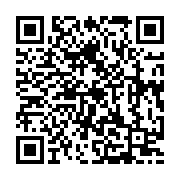 Приложения к ЗаконуДонецкой Народной Республики «О социальной защите ветеранов войны»ПЕРЕЧЕНЬ ГОСУДАРСТВ, ГОРОДОВ, ТЕРРИТОРИЙИ ПЕРИОДОВ ВЕДЕНИЯ БОЕВЫХ ДЕЙСТВИЙ, УЧАСТИЕВ КОТОРЫХ ДАЕТ ПРАВО НА СТАТУС ВЕТЕРАНА ВОЙНЫПриложение 1Гражданская война: с 23 февраля 1918 года по октябрь 1922 года.Советско-польская война: март-октябрь 1920 года.Боевые действия в Испании: 1936-1939 годы.Война с Финляндией: с 30 ноября 1939 года по 13 марта 1940 года.Великая Отечественная война: с 22 июня 1941 года по 9 (11) мая 1945 года.Война с Японией: с 9 августа 1945 года по 3 сентября 1945 года.Боевые операции по ликвидации басмачества: с октября 1922 года по июнь 1931 года.Боевые действия в районе озера Хасан: с 29 июля по 11 августа 1938 года.Боевые действия на реке Халхин-Гол: с 11 мая по 16 сентября 1939 года.Боевые действия при воссоединении СССР, Западной Украины и Западной Белоруссии: с 17 по 28 сентября 1939 года.Боевые действия в Китае:- с августа 1924 года по июль 1927 года;- октябрь-ноябрь 1929 года;- с июля 1937 года по сентябрь 1944 года;- июль-сентябрь 1945 года;- с марта 1946 года по апрель 1949 года;- март-май 1950 года (для личного состава группы войск ПВО);- с июня 1950 года по июль 1953 года (для личного состава воинских подразделений, принимавших участие в боевых действиях в Северной Корее с территории Китая).Боевые действия в Венгрии: 1956 год.Боевые действия на острове Даманский: март 1969 года.Боевые действия в районе озера Жаланашколь: август 1969 года.Приложение 2Оборона города Одессы: с 10 августа по 16 октября 1941 года.Оборона города Ленинграда: с 8 сентября 1941 года по 27 января 1944 года.Оборона города Севастополя: с 5 ноября 1941 года по 4 июля 1942 года.Оборона города Сталинграда: с 12 июля по 19 ноября 1942 года.На лиц, принимавших участие в войнах и боевых действиях в государствах, городах (на территориях), указанных в Приложении I, II, распространяется действие пунктов 3,4 статьи 4 и подпунктов "а", "б", "в" статьи 5 настоящего Закона.Приложение 3Боевые действия в Алжире: 1962-1964 годы.Боевые действия в Египте (Объединенная Арабская Республика):- с октября 1962 года по март 1963 года;- июнь 1967 года;- 1968 год;- с марта 1969 года по июль 1972 года;- с октября 1973 года по март 1974 года;- с июня 1974 года по февраль 1975 года (для личного состава тральщиков Черноморского и Тихоокеанского флотов, участвовавших в разминировании зоны Суэцкого канала).Боевые действия в Йеменской Арабской Республике:- с октября 1962 года по март 1963 года;- с ноября 1967 года по декабрь 1969 года.Боевые действия во Вьетнаме: с января 1961 года по декабрь 1974 года, в том числе для личного состава разведывательных кораблей Тихоокеанского флота, решавших задачи боевой службы в Южно-Китайском море.Боевые действия в Сирии:- июнь 1967 года;- март-июль 1970 года;- сентябрь-ноябрь 1972 года;- октябрь 1973 года.Боевые действия в Анголе: с ноября 1975 года по ноябрь 1979 года.Боевые действия в Мозамбике:- 1967 - 1969 годы;- с ноября 1975 года по ноябрь 1979 года;- с марта 1984 года по апрель 1987 года.Боевые действия в Эфиопии: с декабря 1977 года по ноябрь 1979 года.Боевые действия в Афганистане: с апреля 1978 года по 15 февраля 1989 года.Боевые действия в Камбодже: апрель-декабрь 1970 года.Боевые действия в Бангладеш: 1972-1973 годы (для личного состава кораблей и вспомогательных судов Военно-Морского Флота СССР).Боевые действия в Лаосе:- с января 1960 года по декабрь 1963 года;- с августа 1964 года по ноябрь 1968 года;- с ноября 1969 года по декабрь 1970 года.Боевые действия в Сирии и Ливане: июнь 1982 года.Боевые действия в Донецкой Народной Республике связанные с отражением военной агрессии государства Украина.На лиц, принимавших участие в войнах и боевых действиях в государствах (на территориях), указанных в Приложении III, распространяется действие пунктов 5,6 статьи 4 настоящего Закона.